TISKOVÁ ZPRÁVA ZE DNE 23. 6. 2017/14:30 HODIN ----------------------------------------------------------------------Krajská zdravotní zahájila v teplické nemocnici výstavbu pavilonu operačních sálů a sterilizaceKrajská zdravotní, a. s., ve čtvrtek 22. června 2017 slavnostně zahájila v Nemocnici Teplice, o. z., výstavbu pavilonu pro čtyři operační sály a sterilizaci. Poklepání na základní kámen se uskutečnilo v pavilonu F za účasti zástupců vedení a managementu Krajské zdravotní, a. s., hejtmana Ústeckého kraje Oldřicha Bubeníčka, zástupců statutárního města Teplice, zhotovitele – firmy VW Wachal a. s., a dalších hostů.„Rád bych zdůraznil, že výstavba nového pavilonu pro operační sály bude největší investicí v areálu teplické nemocnice za deset let existence Krajské zdravotní. Investiční náklady byly podle projektového rozpočtu 217 800 000 Kč včetně DPH, přičemž cena vzešlá z veřejné zakázky je 184 milionů 840 tisíc Kč. V současné době je zajištěno financování s využitím prostředků od Ústeckého kraje. Pořízení přístrojové techniky by mělo přijít dle projektu na dalších přibližně 53 milionů Kč,“ uvedl Ing. Jiří Novák, předseda představenstva Krajské zdravotní, a. s.„Je to veliká investice, jejíž výsledek bude sloužit mnoha dalším generacím. Krajská zdravotní je základem zdravotní péče pro všechny obyvatele Ústeckého kraje a její založení byl dobrý nápad, ať už se to někomu líbí nebo ne. Děkuji všem v teplické nemocnici – lékařům, zdravotním sestrám i pomocnému personálu – protože když je pacient spokojen, nic neřekne. A když se mu něco nelíbí, jde si stěžovat. Ale já si myslím, že je tu dobrý kolektiv a personál, který se snaží udělat maximum pro to, aby byla poskytnuta našim občanům taková zdravotní péče, jakou si zaslouží,“ vyzdvihl hejtman Ústeckého kraje Oldřich Bubeníček.„Je to poprvé během deseti let existence Krajské zdravotní, kdy se bude stavět něco nového. Celé generace teplických lékařů čekaly na tento okamžik, protože stávající operační sály skutečně neodpovídaly moderním požadavkům a standardům. Chci poděkovat panu hejtmanovi a zastupitelům Ústeckého kraje, protože akce bude postupně financována za podpory jediného akcionáře Krajské zdravotní, kterým je Ústecký kraj,“ řekl Ing. Petr Fiala, generální ředitel Krajské zdravotní, a. s.„Teplická nemocnice je pro mě částečně citová záležitost: jednak jsem se tu narodil a moje maminka zde začínala jako zdravotní sestra právě na operačních sálech. Městu záleží, i když mu nemocnice nenáleží, aby měla dobré jméno, proto dlouhodobě spolupracuje s Krajskou zdravotní na zajištění přístrojového a dalšího vybavení. Budeme rádi, když nemocnice bude mít – i díky novým operačním sálům – ještě lepší renomé,“ řekl první náměstek primátora statutárního města Teplice Bc. Hynek Hanza. Nová budova pro operační sály vznikne v prostoru jižně od pavilonu F, v němž jsou soustředěny chirurgické obory, směrem k ulici Anglická. S chirurgickým pavilonem bude propojena spojovacím krčkem, dílčí úpravy proběhnou i v pavilonu F.V nových operačních sálech bude realizováno veškeré současné spektrum operačních výkonů, které jsou v teplické nemocnici prováděny. Operovat se zde budou cévy, klouby, břišní dutiny a provádět laparoskopické zákroky. Nyní mají lékaři v teplické nemocnici k dispozici deset operačních sálů, u čtyř z nich počítá Krajská zdravotní, a. s., s dalším používáním i po realizaci výstavby nových sálů. Dosavadní prostory tak budou zachovány pro operační výkony v oblasti očního lékařství, urologické endoskopické operativy, jednodenní gynekologické operativy a akutní porodnické operativy. Zbývající sály budou sloužit k rozvoji jednodenní chirurgie a jejího zázemí. Projekt počítá také s výstavbou 92 parkovacích míst pro osobní auta zaměstnanců, dvě z nich budou vyhrazena pro tělesně postižené. Díky tomu dojde k uvolnění parkovacích míst pro návštěvníky nemocnice přímo v jejím areálu.   Výstavba pavilonu s novými operačními sály bude probíhat od července 2017, hotovo by mělo být do dvou let od uzavření smlouvy o dílo s vítězem tendru.Fotografie z akce a vizualizace naleznete na http://www.kzcr.eu/                                                                                                                                                                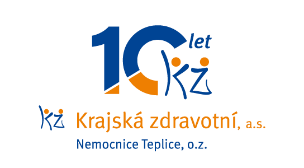 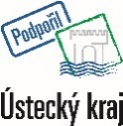 Zdroj: info@kzcr.eu